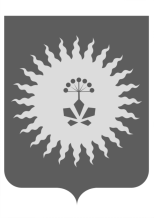 ДУМААНУЧИНСКОГО МУНИЦИПАЛЬНОГО ОКРУГАПРИМОРСКОГО КРАЯРЕШЕНИЕ «О Положении «О земельном налоге на территории Анучинского муниципального округа»                                                                                     Принято                                                                                      Думой Анучинского                                                                                                                                                                               муниципального округаВ соответствии с главой 31 «Земельный налог» Налогового кодекса Российской Федерации, Федеральным законом от 6 октября 2003 года № 131-ФЗ «Об общих принципах организации местного самоуправления в Российской Федерации», Уставом Анучинского муниципального округа:	1. Принять Положение «О земельном налоге на территории Анучинского муниципального округа». (Приложение № 1).          2. Признать утратившими силу:-  решение Думы Анучинского муниципального района от 30.10.2019 № 476-НПА «О положении «О земельном налоге на территории Анучинского муниципального округа»»;- решение Думы Анучинского муниципального округа от 22.04.2020 № 14-НПА «О внесении изменений в решение Думы  Анучинскогомуниципального района от 30 октября 2019 года № 476-НПА «О Положении «О земельном налоге на территории Анучинского муниципального округа»;-  решение Думы Анучинского муниципального округа от 22.07.2020 № 65-НПА «О внесении дополнений в решение Думы  Анучинскогомуниципального района от 30 октября 2019 года № 476-НПА  «О Положении «О земельном налоге на территории Анучинского муниципального округа».	3. Опубликовать настоящее решение в средствах массовой информации иразместить на официальном сайте администрации Анучинского муниципального округа.	4. Настоящее решение вступает в силусо дня его официального опубликования и распространяет свое действие на правоотношения с 01.01.2021 года.Глава Анучинскогомуниципального округа                                                           С. А. Понуровскийс. Анучино25 ноября 2020 года№ 121-НПАПриложение 1 к решению Думы Анучинского                                                                                  муниципального округа                                                                                 от 25.11.2020 № 121-НПА                                                      ПОЛОЖЕНИЕ«О земельном налоге на территории Анучинского муниципального округа»                 В соответствие с действующим законодательством, руководствуясь главой 31 «Земельный налог» Налогового кодекса Российской Федерации и настоящим положением на территории Анучинского муниципального округа устанавливается и вводится земельный налог.Общие положенияНастоящим решением устанавливается и водится на территории Анучинского муниципального округа земельный налог, определяются налоговые ставки, устанавливаются налоговые льготы, основания и порядок их применения, включая установление размера не облагаемой налогом суммы для отдельных категорий налогоплательщиков. В отношении налогоплательщиков - организаций устанавливая налог, определяются также порядок уплаты налога.Налоговая ставкаНалоговые ставки устанавливаются в следующем размере: 1) 0,3 процента в отношении земельных участков:- отнесенных к землям сельскохозяйственного назначения или к землям в составе зон сельскохозяйственного использования в населенных пунктах и используемых для сельскохозяйственного производства;- занятых жилищным фондом и объектами инженерной инфраструктуры жилищно-коммунального комплекса (за исключением доли в праве на земельный участок, приходящейся на объект, не относящийся к жилищному фонду и к объектам инженерной инфраструктуры жилищно-коммунального комплекса) или приобретенных (предоставленных) для жилищного строительства (за исключением земельных участков, приобретенных (предоставленных) для индивидуального жилищного строительства, используемых в предпринимательской деятельности);- не используемых в предпринимательской деятельности, приобретенных (предоставленных) для ведения личного подсобного хозяйства, садоводства или огородничества, а также земельных участков общего назначения, предусмотренных Федеральным законом от 29 июля 2017 года № 217-ФЗ «О ведении гражданами садоводства и огородничества для собственных нужд и о внесении изменений в отдельные законодательные акты Российской Федерации;- ограниченных в обороте в соответствии с законодательствомРоссийской Федерации, предоставленных для обеспечения обороны, безопасности и таможенных нужд;2) 1,5 процента в отношении прочих земельных участков.3. Налоговые льготыПраво на налоговую льготу имеют категории налогоплательщиков, определенные статьей 395 «Налоговые льготы» главы 31 «Земельный налог» Налогового кодекса Российской Федерации.Крометого, освобождаются от налогообложения:Граждане, которым присвоено звание «Почетный житель Анучинского района»;Физические лица - члены многодетной семьи, имеющие удостоверение, подтверждающее статус многодетной семьи.Налоговая льгота предоставляется в отношении объектов налогообложения, указанных в пункте 1 статьи 389 Налогового кодекса Российской Федерации.Налоговая льгота предоставляется в размере подлежащей уплате налогоплательщиком суммы налога в отношении объекта налогообложения, находящегося в собственности налогоплательщика и не используемого налогоплательщиком в предпринимательской деятельности.При определении подлежащей уплате налогоплательщиком суммыналога налоговая льгота предоставляется в отношении одного объектаналогообложения вне зависимости от количества оснований для примененияналоговых льгот.Порядок уплаты налога и авансовых платежей по налогуналогоплательщиками – организациямиОтчетными периодами для налогоплательщиков - организаций признаются первый квартал, второй квартал, третий квартал календарного года. Налогоплательщики – организации уплачивают налог и авансовые платежи по налогу.